海洋试点国家实验室2020年冷冻电镜机时需求反馈表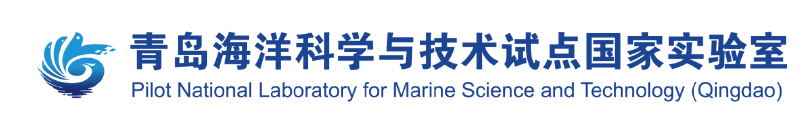 基本信息申请人依托单位基本信息是否隶属本单位创新单元□是：            （如功能实验室/联合实验室/开放工作室等）□否□是：            （如功能实验室/联合实验室/开放工作室等）□否□是：            （如功能实验室/联合实验室/开放工作室等）□否□是：            （如功能实验室/联合实验室/开放工作室等）□否基本信息项目名称基本信息项目类型□国家级项目：                                              □省部级项目：                                            □其它项目：                                             □国家级项目：                                              □省部级项目：                                            □其它项目：                                             □国家级项目：                                              □省部级项目：                                            □其它项目：                                             □国家级项目：                                              □省部级项目：                                            □其它项目：                                             样品信息样品名称样品类别样品类别□蛋白，□病毒，□其他                  样品信息分子量生物安全等级生物安全等级样品信息前期检测结果（负染色及冷冻显微照片，初步的冷冻电子显微数据处理结果，及二维分类及三维重构信息等，可附页）（负染色及冷冻显微照片，初步的冷冻电子显微数据处理结果，及二维分类及三维重构信息等，可附页）（负染色及冷冻显微照片，初步的冷冻电子显微数据处理结果，及二维分类及三维重构信息等，可附页）（负染色及冷冻显微照片，初步的冷冻电子显微数据处理结果，及二维分类及三维重构信息等，可附页）样品信息预期成果（预取得的学术成果、层次及价值，可附页）（预取得的学术成果、层次及价值，可附页）（预取得的学术成果、层次及价值，可附页）（预取得的学术成果、层次及价值，可附页）设施需求研究手段□Single Particle Analysis□Cyro-EM Tomography□其他：                                □Single Particle Analysis□Cyro-EM Tomography□其他：                                □Single Particle Analysis□Cyro-EM Tomography□其他：                                □Single Particle Analysis□Cyro-EM Tomography□其他：                                设施需求机时需求□拟需300kV电镜机时时长   天□拟需200kV电镜机时时长   天□拟需双束电镜机时时长   天□拟需120kV电镜机时时长   天□拟需300kV电镜机时时长   天□拟需200kV电镜机时时长   天□拟需双束电镜机时时长   天□拟需120kV电镜机时时长   天□拟需300kV电镜机时时长   天□拟需200kV电镜机时时长   天□拟需双束电镜机时时长   天□拟需120kV电镜机时时长   天□拟需300kV电镜机时时长   天□拟需200kV电镜机时时长   天□拟需双束电镜机时时长   天□拟需120kV电镜机时时长   天设施需求相应机时需求测算依据服务需求基础服务□上下样品□光路对中□上下样品□光路对中□上下样品□光路对中□上下样品□光路对中服务需求升级服务□负染样品制备□冷冻样品制备□电镜观测□数据收集□数据处理□负染样品制备□冷冻样品制备□电镜观测□数据收集□数据处理□负染样品制备□冷冻样品制备□电镜观测□数据收集□数据处理□负染样品制备□冷冻样品制备□电镜观测□数据收集□数据处理备注